Food diary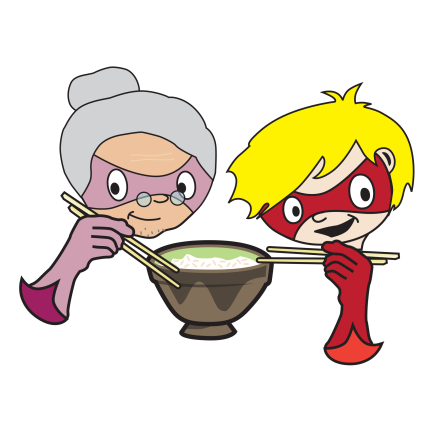 
Record everything you eat and drink over the next 3 days, then compare to the eatwell guide. Day 1Day 2Day 3BreakfastLunchDinnerSnacksDrinksBreakfastLunchDinnerSnacksDrinksBreakfastLunchDinnerSnacksDrinks